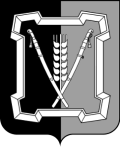 АДМИНИСТРАЦИЯ  КУРСКОГО  МУНИЦИПАЛЬНОГО  ОКРУГАСТАВРОПОЛЬСКОГО КРАЯП О С Т А Н О В Л Е Н И Е26 сентября 2022 г.	ст-ца Курская	          № 1003	           О внесении изменений в состав комиссии по предупреждению и ликвидации чрезвычайных ситуаций и обеспечению пожарной безопасности в Курском муниципальном округе Ставропольского края, утвержденный постановлением администрации Курского муниципального округа Ставропольского края от 30 декабря 2020 г. № 154Администрация Курского муниципального округа Ставропольского краяПОСТАНОВЛЯЕТ:	1. Внести в состав комиссии по предупреждению и ликвидации чрезвычайных ситуаций и обеспечению пожарной безопасности в Курском муниципальном округе Ставропольского края, утвержденный постановлением администрации Курского муниципального округа Ставропольского края от 30 декабря 2020 г. № 154 «О комиссии по предупреждению и ликвидации чрезвычайных ситуаций и обеспечению пожарной безопасности в Курском муниципальном округе Ставропольского края» (с изменениями, внесенными постановлением администрации Курского муниципального округа Ставропольского края от 24 мая 2022 г. № 493) (далее - комиссия), следующие изменения:	1.1. Исключить из состава комиссии Калашникова С.И., Шагрова В.А., Шагрову Т.В.	1.2. Указать новую должность Бабичева Павла Васильевича - временно исполняющий полномочия главы Курского муниципального округа Ставропольского края, первый заместитель главы администрации Курского муниципального округа Ставропольского края, председатель комиссии.1.3. Включить в состав комиссии следующих лиц:22. Отделу по организационным и общим вопросам администрации Курского муниципального округа Ставропольского края официально обна-родовать настоящее постановление на официальном сайте администрации Курского муниципального округа Ставропольского края в информацион-             но-телекоммуникационной сети «Интернет».3. Настоящее постановление вступает в силу со дня его официального обнародования на официальном сайте администрации Курского муници-пального округа Ставропольского края в информационно-телекоммуни-кационной сети «Интернет».Временно исполняющий полномочия главы Курского муниципального округа Ставропольского края, первый заместитель главыадминистрации Курского муниципального округа Ставропольского края			                                         П.В.БабичевВизируют:Акопян Георгий Паруровичисполняющий обязанности начальника государственного бюджетного учреждения Ставропольского края «Курская районная станция по борьбе с болезнями животных», член комиссии (по согласованию)Камышникова Нателла Гивиевнаглавный специалист отдела по общественной безопасности, гражданской обороне и чрезвычайным ситуациям администрации Курского муниципального округа Ставропольского края, секретарь комиссииЗаместитель главы администрацииО.В.БогаевскаяЗаместитель главы администрацииМ.В.МарковичНачальник отдела по организационным и общим вопросамЛ.А.КущикНачальник отдела правового и кадрового обеспеченияВедущий специалист - юрисконсульт отдела правового и кадрового обеспеченияВ.Н.КобинР.С.АрутюновПроект постановления вносит начальник отдела по общественной безопасности, гражданской обороне и чрезвычайным ситуациямЭ.И.ШтапуринПроект постановления подготовлен главным специалистом отдела по общественной безопасности, гражданской обороне и чрезвычайным ситуациямН.Г.Камышниковой